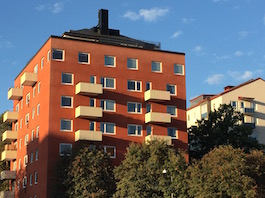 Kontaktuppgifter till BRF Klinten 4Epost: brfklinten4solna@gmail.comTommy Viotti, ordförandeTel: 072-3137999Epost: tommy.viotti@gmail.comOlle RoosTel: 070-8734545Epost: margot.roos@gmail.com